       МБОУ «Эндирейская общеобразовательная средняя школа №2                                             им.Алиханова А.А.»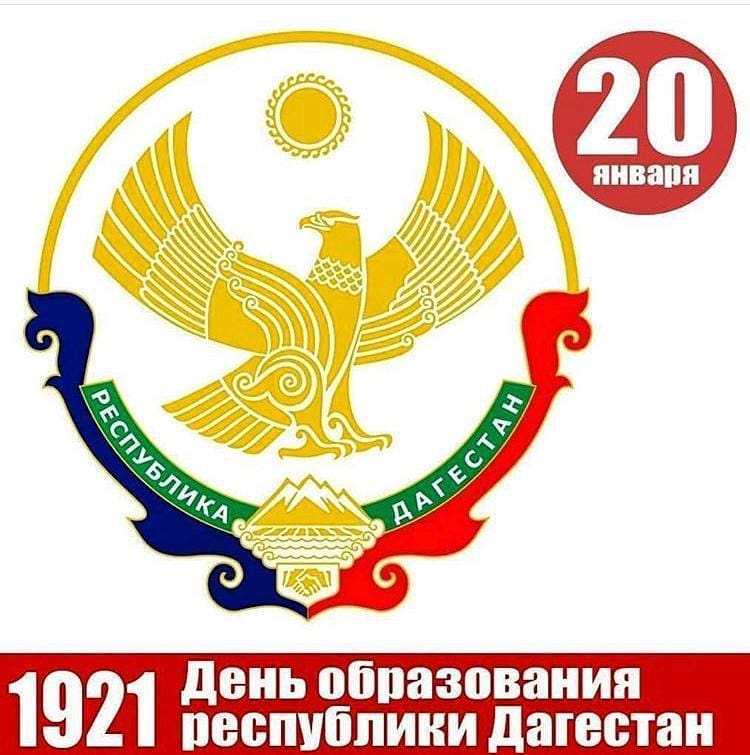 Провела :Девешова Д.Б.Дата:28.01.2021 г.Класс:7Кл.час на тему:«100 лет со Дня образования    ДАССР»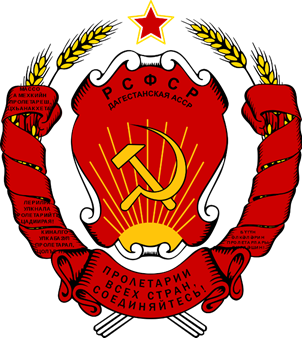      1921 - 2021Цели классного часа:1. Формирование и развитие чувства патриотизма, обосновать необходимость мирного сосуществования людей различных национальностей и религиозных конфессий, а также улучшить психологический климат в классе с многонациональным составом.2. Пробудить интерес к истории родного края; продолжать формировать у детей представления о дагестанской символике; о функциональном значении герба и флага, о символическом назначении цветов и образов.3. Приобщать учеников к прекрасному, к богатому культурно-историческому наследию малой Родины.4. Воспитание нравственности, любви и уважения к родному краю, к традициям и обычаям своего народа.Эпиграф:В ладони сердце можно уместить,Но в сердце целый мир не уместишь.Другие страны очень хороши,Но Дагестан дороже для души.(Р. Гамзатов)
           Родина! Это самое великое, самое близкое , что есть у человека. Большая она у него или маленькая, тоже зависит от самого человека, от его знаний, умения понимать, любить и беречь Родину. Любовь к Родине сравнивают с любовью к матери. Есть такая поговорка: “Кто мать родную не полюбит, не полюбит и Родину”. И родителей, и Родину мы приобрели с момента нашего рождения. Родину, как и родителей не выбирают. Они даются человеку один раз навсегда, до конца жизни. Наши отцы и деды крепко любили свою Родину – Дагестан и твердили, что „Родина без нас может обойтись, но мы без Родины – никогда ”«Мой край»,   автор: В. Верхушина.Если мне Россия мать, лучшая из стран!Я могу отцом назвать – милый Дагестан!Мой родной, любимый край, горы и леса.Звонче над тобой звучат, птичьи голоса.Здесь прекраснее рассвет, и в вечерний час,Заката в мире краше нет, чем в краю у нас.Живописные места-горы и каньон, шум прибоя ДагестанЯ в тебя влюблен!Я горжусь, что я живу, в этом уголке,Для меня мой Дагестан-лучший на земле!!      Наш классный час посвящен 100-летию образования Дагестанской Автономной Советской Социалистической республики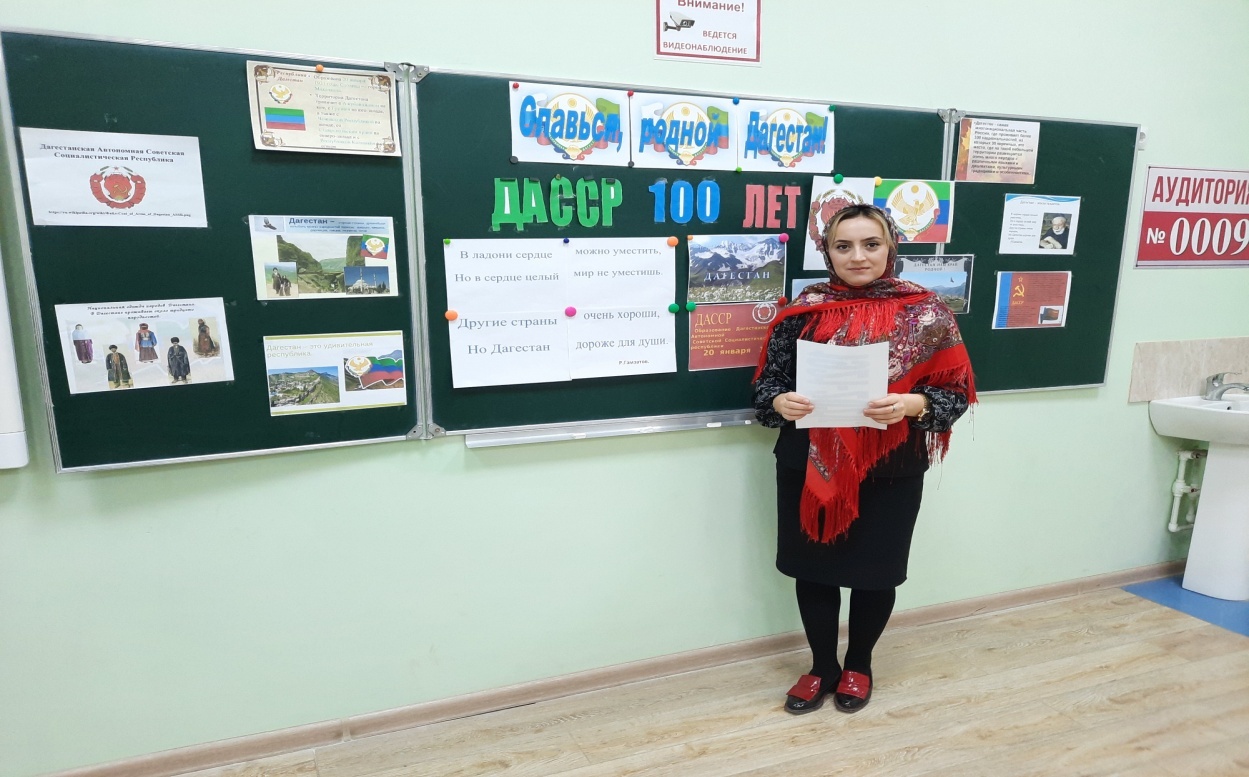 История образования Дагестана   После революции Советская власть пришла и на Кавказ.        13 ноября 1920 года в Темирхан-Шуре состоялся Чрезвычайный съезд народов Дагестана, на котором нарком по делам национальностей РСФСР И. Сталин по поручению Советского Правительства огласил декларацию об автономии Дагестана. В своем выступлении Сталин отметил, что Дагестан должен быть автономным. Он должен иметь свое внутреннее управление, построенное на основе обычаев, нравов, применительно к своему быту, сохраняя в то же время тесную связь с другими народами, особенно с русским народом.          20 января 1921 года ВЦИК принял декрет об образовании Дагестанской АССР, являющейся частью РСФСР. Декрет по своей сути был временной Конституцией республики.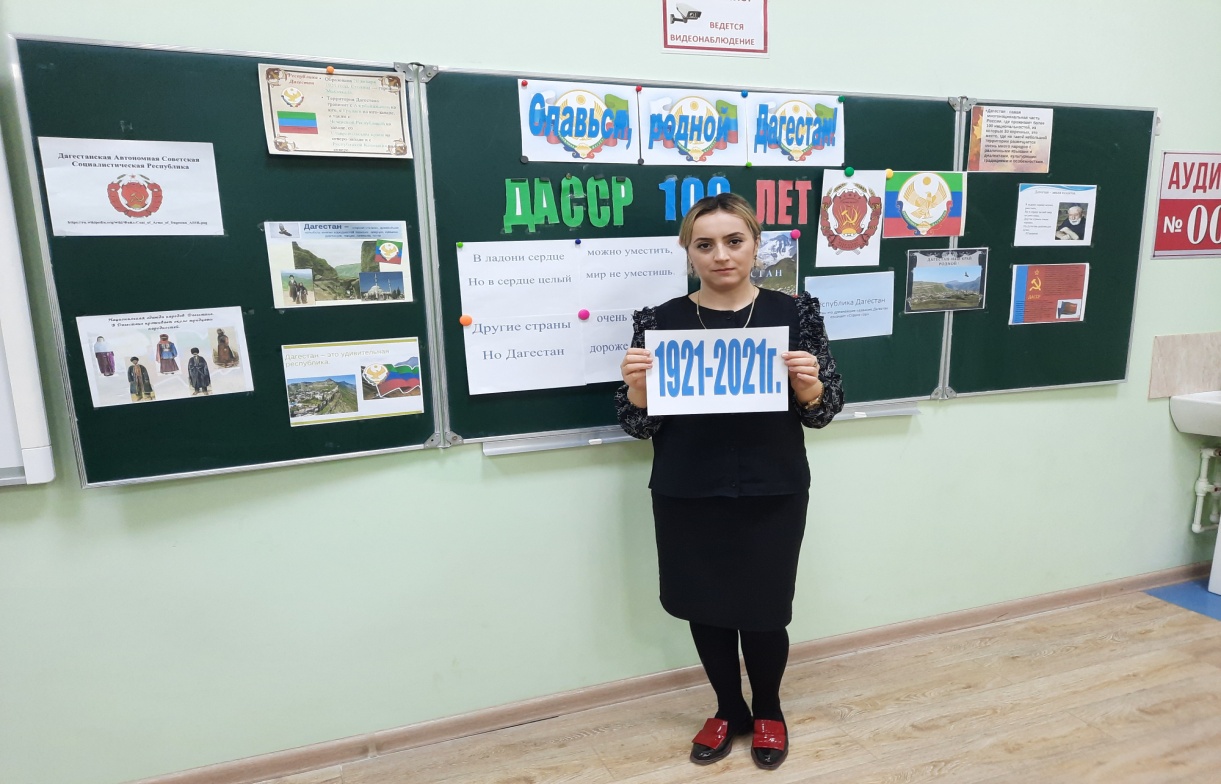   Опираясь на огромную помощь Советской России, в короткий срок удалось восстановить разрушенное в ходе Гражданской войны народное хозяйство. За первые два десятилетия Дагестанская АССР благодаря самоотверженному труду дагестанцев, их сотрудничеству с другими народами нашей многонациональной страны перешла на новую ступень экономического развития – от аграрного уклада к аграрно-индустриальному. В Дагестане стала действовать система образования, заработали вузы, формировался новый слой дагестанской интеллигенции, получили развитие наука, литература, искусство.          Дагестанцы никогда не забудут огромную помощь и поддержку русского народа, других народов многонациональной страны в развитии экономики, культуры Страны гор. Плодотворная деятельность русских учителей, инженеров, медиков, ученых и управленцев преобразила горный край. Преодолевая бытовые трудности, языковой барьер, принимая новые для себя обычаи и традиции, они активно содействовали подъему экономики, приобщению горцев к современным достижениям во всех сферах жизни общества.         В наши дни мы все прекрасно знаем, какой непростой выдалась новейшая история Дагестана в постсоветской России. Это и тяжелое материальное положение трудящегося населения, и трудности в социально-экономическом развитии региона, и активность поддерживаемого из-за рубежа бандподполья. Тем не менее, ни у кого не должно вызывать сомнений, что судьба Дагестана навсегда связана с Россией. Ведь именно в Дагестане сегодня установлен первый в мире памятник, посвященный русской учительнице – он сегодня является символом усилий, труда и самопожертвования русских учителей, которые навсегда останутся в памяти своих учеников.         Ещё много лет назад большинство населения Дагестана не умело писать и читать. В республике не существовало высших учебных заведений. Многие дагестанские народы не имели собственной письменности. В настоящее время в республике работают сотни средств массовой информации, на 14 языках народов Дагестана издаются общественно-политические газеты, журналы, художественная и научная литература, ведется радио- и телевещание. Функционируют 11 театров, из них 9 национальных. В вузах и учреждениях среднего специального образования учатся сотни тысяч студентов.          Сегодня Дагестан по праву гордится своими деятелями литературы и искусства -  поэтами и писателями, художниками и композиторами.
Весомый вклад в развитие науки внесли дагестанские историки, академики, ученые, врачи.           В этот день трудящиеся республики будут неизбежно обращаться к событиям истории, сыгравшим особую роль в достижении единения. Хочется пожелать, чтобы этот праздник стал ярким свидетельством единения народа Дагестана в решении назревших задач развития республики и преодоления негативных явлений в обществе.Государственные символы Дагестана                Государственный флаг Республики Дагестан является официальным государственным символом Республики Дагестан. Государственный флаг Республики Дагестан представляет собой прямоугольное полотнище из трех равновеликих горизонтальных полос: верхней - зеленого, средней - синего и нижней - красного цвета.      Зеленый-олицетворяет жизнь, изобилие дагестанской земли и одновременно выступает как традиционный цвет ислама.     Голубой (синий) - цвет моря (восточную часть республики омывает Каспийское море), символизирует красоту и величие дагестанского народа.    Красный - означает демократию,просветительскую силу человеческого разума в процессе созидания жизни, мужество и храбрость населения Страны гор (Дагестана).              Государственный герб Республики Дагестан  представляет собой круглый белого цвета геральдический щит, в центре которого изображен золотой орел. Над ним изображение золотого солнца в виде диска, окаймленного спиральным орнаментом. У основания щита снежные вершины гор, равнина, море и в картуше - рукопожатие, с обеих сторон которых проходит зеленая геральдическая лента с надписью белыми буквами: "Республика Дагестан".       Герб Дагестана отражает политическое, историко-культурное единство более 30 родственных этносов. Орел в международной символике означает власть, верховенство, государственную прозорливость. У народов Дагестана он один из наиболее почитаемых представителей мира животных, олицетворение независимости и свободы, мужества и храбрости, гордости и стойкости, выносливости. Он символ лучших черт национального характера дагестанцев-национальной гордости, открытости, миролюбия, гостеприимства. Эту же идею выражает и усиливает рукопожатие. Оно как бы передает тепло, говорит о поддержке, добром приветствии "салам алейкум".       Государственный гимн Республики Дагестан  представляет собой музыкальное произведение, исполняемое в случаях, предусмотренных Законом о государственном гимне Республики Дагестан. Государственный гимн Республики Дагестан может исполняться в оркестровом либо ином инструментальном варианте. При этом могут использоваться средства звуко- и видеозаписи, а также средства теле- и радиотрансляции. Государственный гимн Республики Дагестан должен исполняться в точном соответствии с утвержденной музыкальной редакцией. Гимн Дагестана  («Клятва» музыка Мурада Кажлаева, стихи Расула Гамзатова)Край мой – Дагестан       Дагестан – это древнее название нашего края. Дагестан означает „Страна гор”, „Даг” – гора, „стан” - страна.         Многие представляют наш край очень маленьким, но это не так. Площадь Дагестана занимает 50,3 тыс. кв. км. Это больше, чем площадь Армении, Эстонии, Молдовы, и даже Бельгии, Дании, Швейцарии. Можете посмотреть географическую карту, и вы в этом убедитесь.       Карта Дагестана       Расположен Дагестан на крайнем востоке Северного Кавказа, вдоль побережья Каспийского моря. Он граничит с такими братскими республиками, как Азербайджан, Грузия, Чеченская республика, Ставропольский край и Калмыкия.       Дагестан – суверенная республика в составе России. В Дагестане 10 городов, 41 сельских районов, 1639 селений, аулов и поселков.       Один из путешественников как-то написал о Дагестане: „Племена его многочисленнее, чем племена любого большого государства. Каждая гора заселена своим племенем, каждая деревня говорит особенным наречием, непонятным для других”.Цахурцы, Лакцы, Кумыки, Аварцы,
Каспийск, Махачкала, Дербент, Кизляр.
Переплетением городов и наций,
Прославился прекрасный Дагестан.
В единстве духа множество народов,Крепка их дружба твердостью скалы.
В сердечном братстве сила Дагестанцев,Парят в вершинах гордые орлы.        Дагестан — это не просто Страна гор. Прежде всего, это страна многочисленных языков и народов. Дагестан – это родина более 60 равноправных народов. Не зря Дагестан называют не только „страной гор”, но и „страной языков”. Дружба между народами – самое дорогое и великое богатство Дагестана, это сильное чувство, которое может сотворить чудеса на Земле.Дагестан - край древних гор,Здесь обычаи крепки.Наши предки с давних пор,Ценят дружбу и клинки!Дагестан - земля родная,Расцветай из года в год!Пусть "Лезгинка" удалая,Радость в жизни нам даетДля гостей открыты двери,А врагам пощады нет.Мы в друг друга свято веримИ как братья много лет.Не удастся нас поссорить,Никому и никогда.Мы и в радости, и в горе,Будем вместе, как всегда.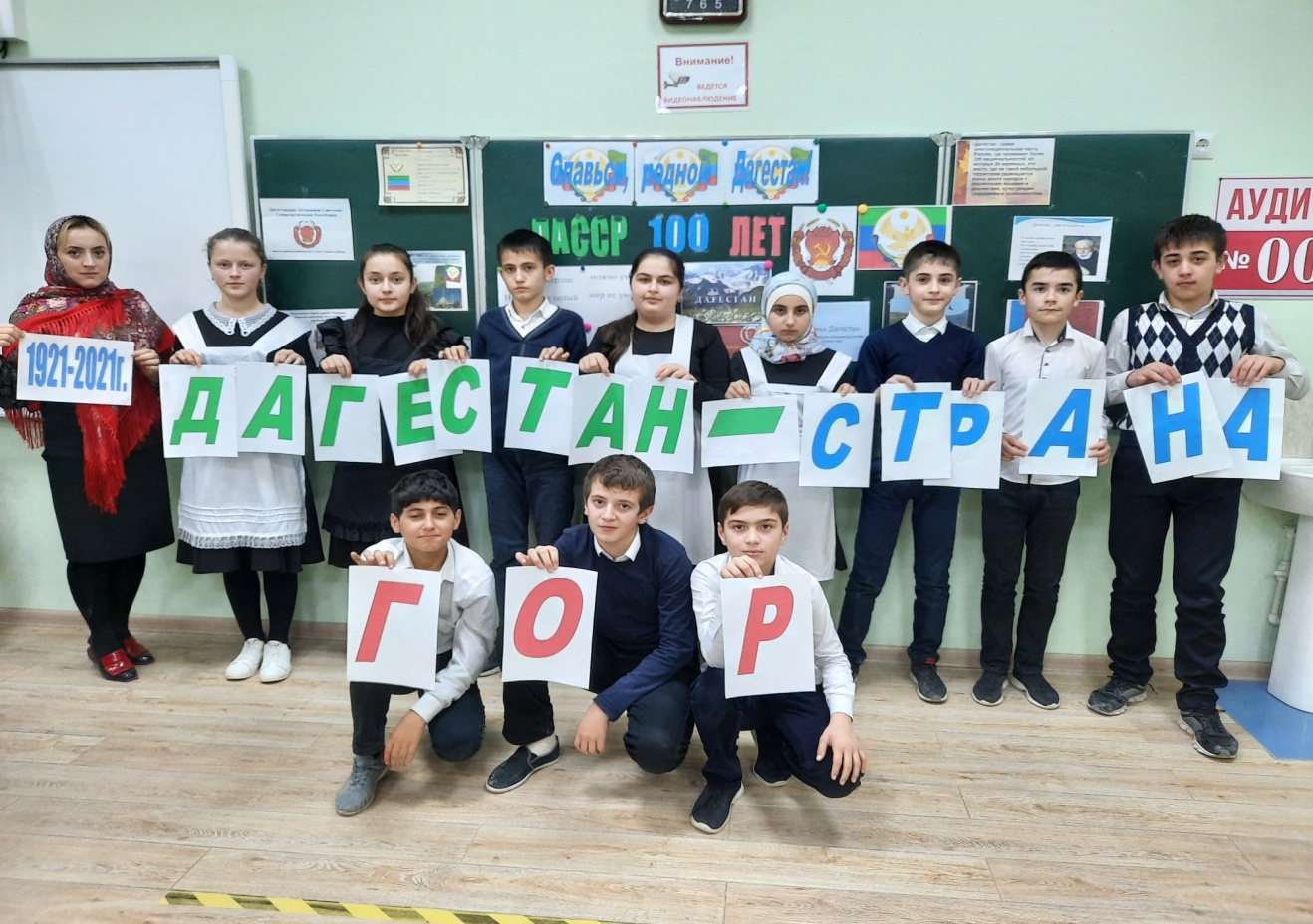 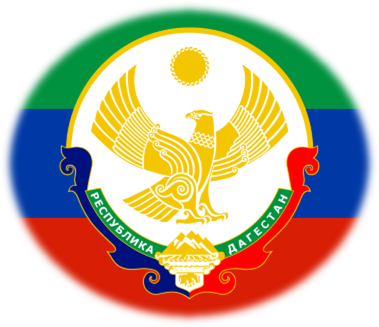 